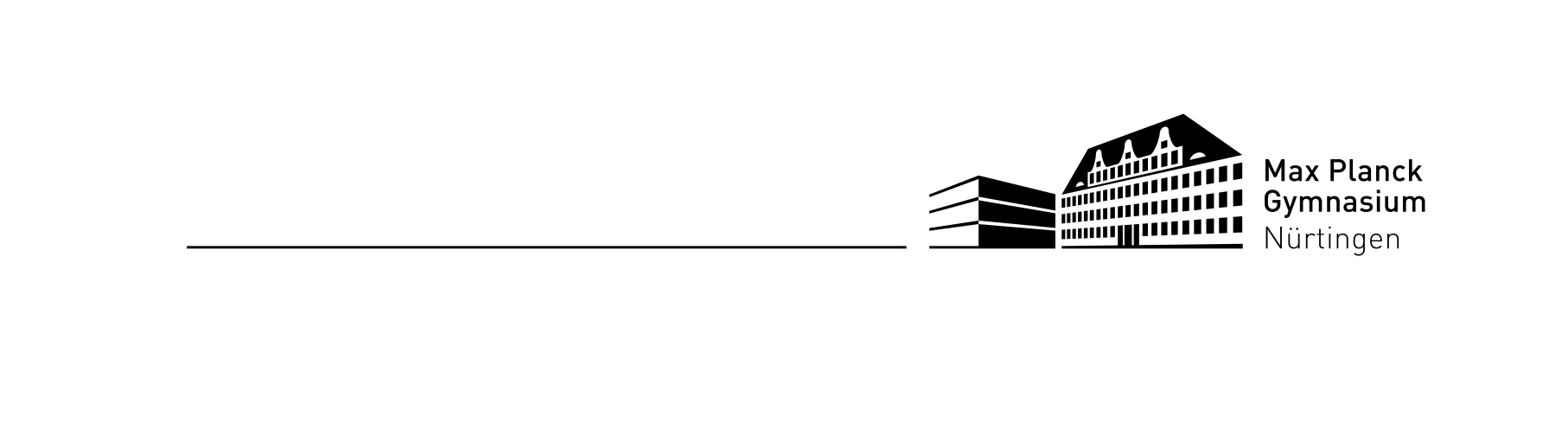 BEITRITTSERKLÄRUNG MENSA-VEREINHiermit erkläre ich meine Aufnahme in den Mensa-Verein. 
Mein Mitgliedsbeitrag in Höhe von (frei wählbar)
 10 €	 25 €	 50 €	jährlich	O Helfer (kostenfrei)wird immer zum 01. März eines Jahres per Banklastschrift eingezogen. Mit der Datenerhebung, Verarbeitung und Speicherung meiner Daten bin ich einverstanden. Name:		______________________________	Vorname:	______________________________Straße:	______________________________PLZ, Ort:	______________________________Telefon:	______________________________E-Mail: 	______________________________Kreditinstitut: ______________________________IBAN:		______________________________Hiermit ermächtige ich den Mensa-Verein den Jahresbeitrag per Lastschriftverfahren bis auf Widerruf von meinem oben genannten Konto abzubuchen.Gläubiger-ID:		DE92ZZZ00001006531
Mandatsreferenz: 	Mitgliedsnummer (wird per E-Mail mitgeteilt)
Datum: _______________		Unterschrift: ______________________________					(bei unter 18-jährigen, Unterschrift d. Eltern / gesetzl. Vertreter) Bei Fragen zur Mitgliederverwaltung wenden Sie sich bitte an:Miriam Sautter, E-Mail: mensa-mpg@gmx.de
Steinenbergstr. 17, 72622 NürtingenInfo: Die Mitgliedschaft endet nach Kündigung in Textform zum Jahresende!